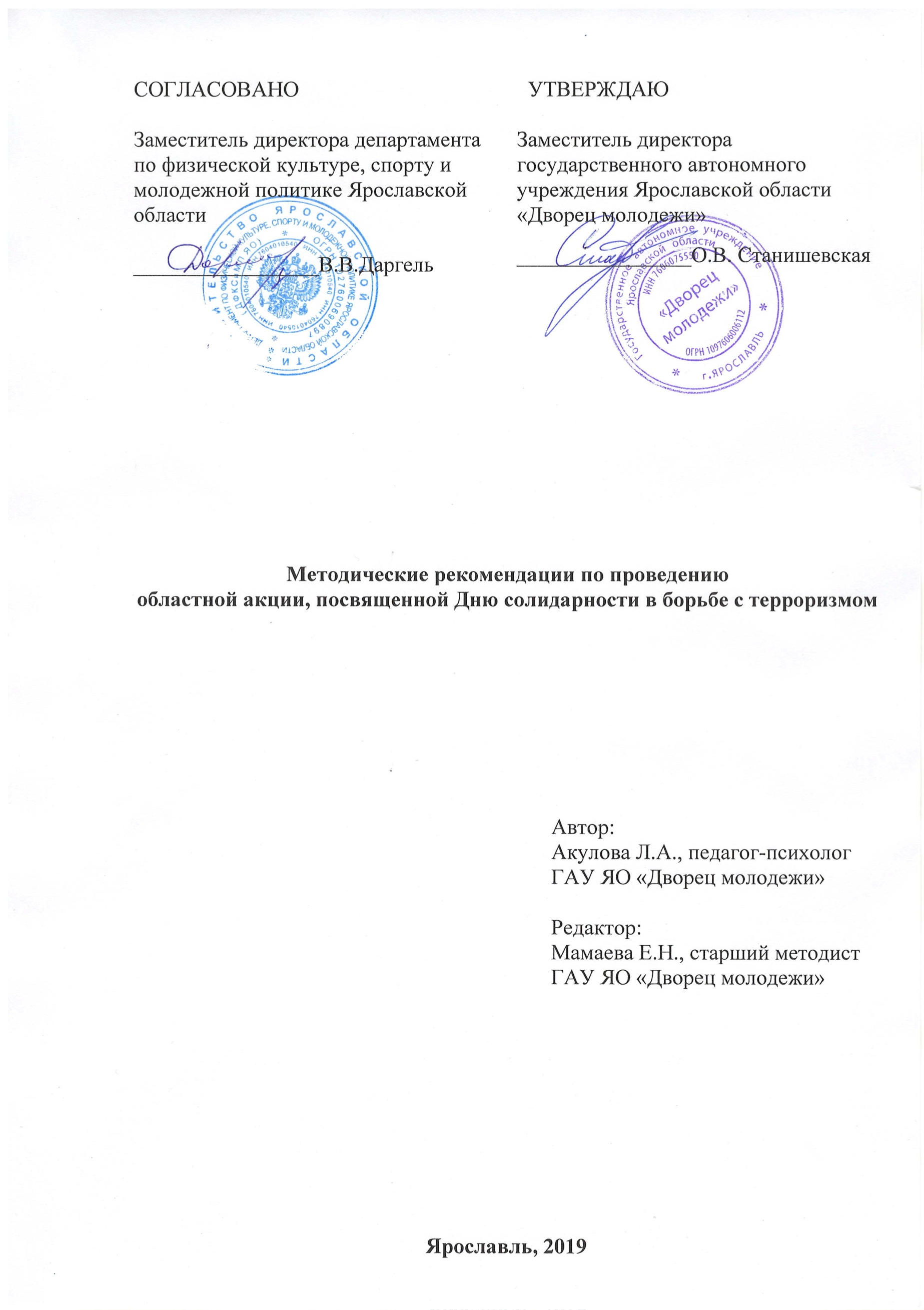 Пояснительная записка03 сентября в России День солидарности в борьбе с терроризмом. Это день памяти о трагических событиях, произошедших в сентябре 2004 года в городе Беслане (Северная Осетия), когда в результате террористического акта погибли более трехсот человек, более 150 из них –  дети. В память о жертвах терактов в День солидарности в борьбе с терроризмом в российских городах, в том числе в муниципальных районах и городских округах Ярославской области, проходят митинги памяти, культурные программы, акции. С 2018 года подведомственные учреждения департамента по физической культуре, спорту и молодежной политике Ярославской области и социальные учреждения молодежи региона проводят единую областную профилактическую акцию, посвященную Дню солидарности в борьбе с терроризмом. Период проведения акции: со 02 по 08 сентября2019 годаОрганизаторы: ГАУ ЯО «Дворец молодежи», социальные учреждения молодежи муниципальных районов и городских округов Ярославской области.Информационная поддержка: Молодежный портал Ярославской области.Цель акции: противодействовать распространению идеологии экстремизма и терроризма в молодежной среде.Основные мероприятия:1)	Проведение профилактических мероприятий, в том числе с использованием методических и информационных материалов                                  ГУ ЯО «ЯОМИЦ» и ГАУ ЯО «Дворец молодежи».2)	Проведение информационной кампании и привлечение партнеров к распространению материалов, размещенных в группе «Молодежный портал Ярославской области» в социальной сети «Вконтакте» (https://vk.com/molportal) в период проведения акции.Проведение профилактических мероприятийПроведение профилактических мероприятий составляет преимущественное содержание областной акции, посвященной Дню солидарности в борьбе с терроризмом. Профилактические мероприятия могут быть реализованы в формате индивидуальных, групповых и массовых мероприятий.Обязательным для проведения является «Тематическое сообщение для мероприятий, проводимых в рамках областной акции, посвященной Дню солидарности в борьбе с терроризмом» (Приложение 1). Сообщение необходимо транслировать перед началом любого мероприятия в рамках данной акции. Для проведения акции рекомендуется использовать методические и информационные материалы, разработанные ГУ ЯО «ЯОМИЦ» (список материалов в Приложении 2, ссылка на скачивание https://cloud.mail.ru/public/GVTu/jU6SrPMKf ) и/или прошедшие экспертизу в ГУ ЯО «ЯОМИЦ» и  ГАУ ЯО «Дворец молодежи». Относительно использования материалов, не прошедших экспертизу в ГАУ ЯО  «Дворец молодежи», рекомендуем получить консультацию по телефону: (4852) 73-28-22 (контактное лицо: Акулова Людмила Александровна, педагог-психолог ГАУ ЯО «Дворец молодежи»).Мероприятия в рамках реализации методических комплексов, состоящих из 6 и более занятий, рекомендуем проводить в последовательности, указанной в методическом комплексе в полном объеме. В ситуации, когда невозможно  реализовать методический комплекс в полном объеме в период проведения акции, реализацию цикла занятий следует продолжить после завершения акции. При проведении профилактических мероприятий, направленных на противодействие распространению идеологии экстремизма и терроризма в молодежной среде, рекомендуем:Реализовывать мероприятия в рамках концепции позитивной профилактики.Ориентироваться на возрастную категорию 14-30 лет.Учитывать методические рекомендации, предоставленные Национальным антитеррористическим комитетом и научно-исследовательским центром ФСБ России «Организация в субъектах Российской Федерации деятельности по противодействию идеологии терроризма» (Приложение 3).Проведение информационной кампанииВ рамках информационной компании согласно графику размещения информации (Приложение 4) в группе «Молодежный портал Ярославской области» в социальной сети «Вконтакте» (https://vk.com/molportal) будут размещены материалы, отмеченные хэштегом #дни_единых_действий_2019:опрос «Проверь себя!» и анонс областной профилактической акции, посвященной Дню солидарности в борьбе с терроризмом;статья «Темная сторона, или как раскачивается протестная активность молодежи»; видеоролик «Обман».Участникам акции необходимо сделать репост перечисленных материалов в полном объеме в группе учреждения и/или на личной странице в социальной сети Вконтакте. Для участия в информационной кампании (репостов анонса, опроса, статьи и информационной листовки, опубликованных в социальной сети «Вконтакте») рекомендуем привлечь партнеров: активную молодёжь, администраторов групп в социальной сети «Вконтакте», представителей учреждений системы профилактики и других партнеров.Привлечение волонтеров к проведению мероприятийВ рамках профилактической акции желательно привлекать волонтёров для помощи в выполнении следующих задач:распространения листовок;проведение профилактических занятий и игр;репостов материалов, рекомендованных к распространению в Приложении 4, Привлекая волонтеров к проведению профилактических мероприятий, необходимо предварительно провести организационное собрание в рамках которого:рассказать об особенностях и содержании профилактической акции, ее важности и значимости для молодежи;решить организационные вопросы (кто, где, когда, зачем, во сколько собирается и т.д.);разъяснить индивидуальные задачи каждого волонтера;договориться о способе и сроке получения обратной связи по итогам проведения мероприятия.На этапе подготовительной работы рекомендуем использовать занятие-инструктаж для волонтеров по распространению информационных материалов в общественном месте (в рамках областной акции, посвященной Дню солидарности в борьбе с терроризмом) в Приложении 5.Информация по оформлению отчетаОтчет по форме, представленной в Приложении 6, необходимо направить в  ГАУ ЯО «Дворец молодежи» по  е-mail: sluzba_mc@mail.ru не позднее 10 сентября 2019 года.В отчете необходимо указать информацию о проведении профилактических мероприятий, интернет-кампании, привлечении волонтеров, а также  партнерах информационной кампании, разместивших информацию на личных страницах или на страницах официальных групп  в социальной сети Вконтакте. Вместе с отчетом желательно выслать 1-2 фотографии в хорошем качестве (не более!), которые будут отражать форму профилактической работы в рамках акции (и/или) категорию участников, с которыми проводилась профилактическая работа, и (или) которые оказывали содействие в ее проведении (школьники, молодые семьи, волонтеры и т.д.).Фотографии должны быть обязательно подписаны: муниципальный район, дата, название мероприятия, ФИО главных действующих лиц, краткое пояснение сюжета. Фотографии, по усмотрению модераторов, могут быть использованы для оформления статьи об итогах проведения областной акции, посвященной Дню солидарности в борьбе с терроризмом на Молодежном портале Ярославской области.Дополнительная информация по телефону (4852) 73-28-22 Акулова Людмила Александровна, педагог-психолог ГАУ ЯО «Дворец молодежи».Приложение 1Тематическое сообщение для мероприятий, проводимых в рамках областной акции, посвященной дню солидарности в борьбе с терроризмом 03 сентября в России День солидарности в борьбе с терроризмом. Это день памяти о трагических событиях, произошедших в сентябре 2004 года в городе Беслане (Северная Осетия), когда в результате террористического акта погибли более трехсот человек, более 150 из них - дети. Любой террористический акт, война – это боль, слезы, горечь. Это страшное потрясение для здравомыслящего человека. В День солидарности в борьбе с терроризмом в память о жертвах терактов в российских городах, в том числе и в нашем городе, проходят митинги памяти, культурные программы, акции, посвященные этой дате. Террористы не достойны называться людьми. Терроризму нет, и не может быть оправдания.Память о терактах учит быть бдительными и твердыми в противостоянии экстремизму и терроризму. Каждому человеку важно уметь правильно вести себя в экстремальных и опасных ситуациях, ответственно относиться к собственной жизни и жизни окружающих людей, умножать в обществе мир и гармонию.Сегодняшнее мероприятие позволит сделать еще один шаг в этом направлении.Приложение 2Список материалов, рекомендованных к использованию при проведении областной акции, посвященной Дню солидарности в борьбе с терроризмомСписок информационных и методических материалов, разработанных     ГУ ЯО «ЯОМИЦ» (ссылка на скачивание https://cloud.mail.ru/public/GVTu/jU6SrPMKf)Игра «Жить и дружбой дорожить» (из практического пособия «Организация массовых мероприятий в системе социальных учреждений молодежи Ярославской области», редакция 2019 года);Фотоконкурс «За мир и согласие» (из практического пособия «Организация массовых мероприятий в системе социальных учреждений молодежи Ярославской области», редакция 2019 года);Станционная игра по профилактике экстремизма «Культура безопасности»;−	Методический комплекс «Основы гармонизации межнациональных отношений» (в редакции 2019 года);−	Методический комплекс «Мир равных»;−	Методический комплекс «Профилактика агрессии в подростковой среде»;−	Методический комплекс «Формирование ответственного поведения подростков»;−	Методический комплекс ««Развитие навыков эффективного поведения молодёжи в конфликтах»;−	Методический комплекс «Идеальный переговорщик»;Методические рекомендации об организации в муниципальных образованиях области мероприятий по противодействию религиозному и национальному экстремизму в молодежной среде;−	Методические рекомендации «Профилактика экстремизма и радикализации молодежи в системе клубов молодых семей»;−	Листовка «Внимание: молодежный экстремизм» (листовка для родителей);Информационная листовка «Когда нужна помощь» Листовка «Позвони. Напиши. Сообщи» −	Буклет «Безопасное поведение на массовых мероприятиях».Список рекомендованных видеороликов (ссылка на скачивание https://cloud.mail.ru/public/3EQT/5uW5r6eEA )Правила поведенияТелефонный терроризмОбманВместе против террораПомним. Любим. СкорбимСоциальный ролик по профилактике межнационального, религиозного экстремизма и терроризма! Мероприятия в рамках реализации методических комплексов, состоящих из 6 и более занятий, рекомендуем проводить в последовательности, указанной в методическом комплексе в полном объеме. В ситуации, когда невозможно  реализовать методический комплекс в полном объеме в период проведения акции, реализацию цикла занятий следует продолжить после завершения акции. Приложение 3Требования при подготовке антитеррористических материалов(из методических рекомендаций «Организация в субъектах Российской Федерации деятельности по противодействию идеологии терроризма»)1. Руководствоваться тем, что информация антитеррористического содержания, распространяемая в СМИ, должна быть достоверной, объективной и исключающей возможность ее неоднозначного толкования. В этих целях терминология, используемая в планируемых к размещению в СМИ материалах, должна соответствовать нормативным правовым, актам в сфере противодействия терроризму и уголовному законодательству Российской Федерации.2. Отдавать предпочтение визуальным формам доведения информации, не перегружать материалы неадаптированными текстами специфического содержания (религиозными, юридическими), которые изначально не были предназначены для массовой аудитории.3. Учитывать особенности используемого канала распространения информации и ее восприятия целевой аудиторией (по возрастному, национальному, религиозному и другим признакам), преподносить ее в удобной для восприятия и понимания форме (в том числе на различных языках, с использованием субтитров и др.).4. Обеспечивать обязательное сопровождение текстов и изображений, содержащих надписи на иностранном языке, соответствующими переводами или комментариями.5. При описании деструктивной деятельности террористической или экстремистской организации обязательно указывать на запрет ее деятельности на территории Российской Федерации. При этом не рекомендуется полные названия этих организаций указывать крупным шрифтом и размещать их в первой строке в верхней части материала. Также следует избегать неоправданно частого повторения этих названий в тексте и иллюстрационном материале.6. Акцентировать внимание аудитории на:6.1. Уголовной ответственности и неотвратимости наказания за участие в террористической деятельности, в том числе за пособничество, распространение и тиражирование соответствующих материалов;6.2. Порядке и условиях освобождения от уголовной ответственности в отношении лиц, добровольно прекративших участие в террористической деятельности;6.3. Несовместимости террористической деятельности с морально-нравственными нормами и установками традиционных религиозных мировоззрений и общечеловеческими ценностями;6.4. Приемах и манипулятивных техниках, используемых вербовщиками террористических организаций в целях вовлечения в террористическую деятельность представителей различных социальных групп (прежде всего, молодежи);6.5. Примерах отказа членов бандформирований от террористической деятельности по причине несоответствия навязанной вербовщиками идеалистической картины тому, какова ситуация в реальности.7. Исключить использование ссылок на материалы, признанные в установленном, порядке экстремистскими и внесенные в Федеральный список экстремистских материалов, а также цитат и фрагментов видеообращении террористов, имеющих целью пропагандировать идеологию терроризма, вербовать новых сторонников или оправдывать террористические действия.8. Избегать использования:8.1. Цитат из священных книг традиционных религий, а также специфической религиозной лексики, допускающих различные трактовки содержания (моджахед, джихад, хиджра, кафир и т. д.), без соответствующих комментариев и пояснений;8.2. Детальной информации о способах финансирования террористической деятельности и порядке ее осуществления;8.3. Натуралистических изображений (фотографий и видеоматериалов) или описаний жестокости и насилия;8.4. Вербальных и графических форм, которые образуют нестандартные и неоднозначные смысловые сочетания (например, образы, закрепленные в массовом сознании как положительные, сопровождают названия террористических организаций - «воины/бойцы ИГ», «ополченцы из Джабхат ан-Нусра», «талибы-повстанцы», «революционеры «арабской весны»), а также могут вызвать у аудитории чувства сопереживания террористам и негативную реакцию на действия специальных служб и специальных антитеррористических подразделений.Источник: Методические рекомендации «Организация в субъектах Российской Федерации деятельности по противодействию идеологии терроризма». Методические рекомендации. / Под общей редакцией А.И. Ковалёва. М., 2018. 50 с.Приложение 4График размещения информации в группе «Молодежный портал Ярославской области»   в социальной сети «Вконтакте» (https://vk.com/molportal)(в рамках областной акции, посвященной Дню солидарности в борьбе с терроризмом)Примечание: материалы, рекомендованные для репостов, отмечены хэштегом #дни_единых_действий_2019время публикования материалов, рекомендованных к распространению,  в группе «Молодежный портал Ярославской области» в социальной сети «Вконтакте» может быть изменено (указанная в графике дата не изменится). Материалы можно будет найти с помощью хэштега  #дни_единых_действий_2019Приложение 5Занятие-инструктаж для волонтеров по распространению информационных материалов в общественном месте (в рамках областной акции, посвященной Дню солидарности в борьбе с терроризмом)Цель: сформировать у волонтеров мотивацию на участие в акции и представление об особенностях распространения информационных материалов (буклетов, листовок) в общественных местах. Целевая аудитория: волонтеры (подростки и молодежь старше 14 лет)Длительность мероприятия: 30 минутИспользуемые материалы: социальный ролик по профилактике межнационального, религиозного экстремизма и терроризма, видеоролик «Помним. Любим. Скорбим», памятка для волонтеров «Распространение информационных материалов в общественном месте».Ссылка на скачивание видеороликов: https://cloud.mail.ru/public/3EQT/5uW5r6eEA Ход занятия-инструктажаМини-беседа «03 сентября – День солидарности в борьбе с терроризмом».Демонстрация видеоролика «Помним. Любим. Скорбим». Демонстрация социального ролика по профилактике межнационального, религиозного экстремизма и терроризма.Информирование о проведении областной профилактической акции, посвященной Дню солидарности в борьбе с терроризмом. Практикум «Особенности распространения информационных материалов в общественном месте». Решение организационных вопросов по проведению информационной акции. Сценарий занятия-инструктажаМини-беседа «03 сентября – День солидарности в борьбе с терроризмом»Комментарий ведущего: «03 сентября в России – День солидарности в борьбе с терроризмом. Знаете ли вы, почему именно выбран именно этот день? (волонтеры дают ответы). 03 сентября - день памяти о трагических событиях, произошедших в сентябре 2004 года в городе Беслане, когда в результате террористического акта погибли в основном женщины и дети. Вспомним, как это было».Демонстрация видеоролика «Помним. Любим. Скорбим»Длительность: 3 минуты 15 секундОбсуждение: Как вы думаете, что нужно делать людям, чтобы освободиться от проявлений терроризма? (волонтеры дают ответы).Демонстрация социального ролика по профилактике межнационального, религиозного экстремизма и терроризмаДлительность: 3 минуты 15 секундКомментарий ведущего: «Память о терактах учит быть бдительными и твердыми в противостоянии экстремизму и терроризму. Однако для сохранения мира важно умножать в обществе мир и гармонию, учиться правильно вести себя в экстремальных и опасных ситуациях, ответственно относиться к собственной жизни и жизни окружающих людей».Информирование о проведении областной профилактической акции, посвященной Дню солидарности в борьбе с терроризмомКомментарий ведущего: «Все мы, жители Ярославии, хотим, чтобы наша родина была мирным домом. Поэтому так важно объединить усилия и не допустить проявлений экстремизма и терроризма.С этой целью в Ярославской области ежегодно в первую неделю сентября проводится профилактическая акция, посвященная Дню солидарности в борьбе с терроризмом.  Инициаторами и организаторами акции выступают ГАУ ЯО «Дворец молодежи» и социальные учреждения молодежи муниципальных районов и городских округов Ярославской области. Особая роль в проведении акции отводится вам – волонтерам. Одной из задач является информирование молодежи с помощью профилактических листовок и буклетов». Практикум «Особенности распространения информационных материалов в общественном месте»Комментарий: Ведущий раздает волонтерам памятки и разъясняет содержание каждого пункта. Затем предлагает участникам отработать навык распространения листовок в парах по ролям («волонтер» – «прохожий»). Важно обсудить, что получилось, а что требует совершенствования. Материал для проведения инструктажа: Памятка для волонтеров «Распространение информационных материалов в общественном месте»Предлагайте информационные материалы (листовки, буклеты) подросткам и молодежи.Обращайтесь к людям с улыбкой и подготовленной вступительной фразой, например: «Добрый день! В нашей муниципальном районе проходит акция, посвященная Дню солидарности в борьбе с терроризмом.  Вы согласны, что каждый человек должен знать правила поведения в сложных ситуациях? Возьмите, пожалуйста, буклет...».Желательно подходить к человеку немного сбоку, не в лоб - это может его оттолкнуть.Если место хорошо посещаемое, и молодежи много, не пытайтесь выбирать из потока «доброжелательные лица», а просто обращайтесь к людям, находящимся от вас в радиусе примерно 1,5 метра.Не нужно проявлять излишнюю настойчивость и расстраиваться, если человек среагировал недоброжелательно или агрессивно.Будьте готовы ответить на уточняющие вопросы или дать название (телефон) учреждения, куда может обратиться человек за дополнительной информацией по теме (например, социальное учреждение молодежи).Не нужно убеждать в своей правоте тех, кто начинает критиковать ваши действия или содержание буклета или листовки. В этом случае надо вежливо попрощаться и отойти, продолжая раздавать информационный материал другим.Решение организационных вопросов по проведению информационной акцииКомментарий: Особое внимание ведущему следует уделить обсуждению организационных вопросов проведения информационной акции (определить место и время проведения информационной акции, а также место и время обсуждения итогов проведения информационной акции) и обеспечить волонтерами необходимыми раздаточными материалами.Приложение 6Отчет о проведении областной профилактической акции,             посвященной Дню солидарности в борьбе с терроризмом (02.09.19 – 08.09.19)Наименование учреждения _______________________________________Муниципальный район___________________________________________ФИО и телефон ответственного  за проведение мероприятий_________________________________________________________________Отчет о проведении профилактических мероприятийОтчет об участии волонтеров в проведении профилактических мероприятийКоличество проведенных инструктажей с волонтерами________________(указать)Информационные и методические материалы, использованные для проведения инструктажей:___________________________________________________(указать)Отчет о проведении информационной кампанииСписок групп-партнеров информационной кампании(необходимо указать название групп в социальной сети Вконтакте, разместивших материалы информационной кампании на своих страницах, и ссылки на группы)1. _____________________________________________2.______________________________________________3.______________________________________________ДатаВремяНазвание02.09.1912.00Опрос «Проверь себя!». Анонс областной акции, посвященной Дню солидарности    в борьбе с терроризмом 03.09.1912.00Статья «Темная сторона, или как раскачивается протестная активность молодежи»04.09.1912.00Видеоролик «Обман»17.09.1912.00Статья «Молодежь Ярославии - за бережное отношение к жизни»Наименование и форма  мероприятияДата проведенияВозраст, категория участниковКоличество участниковМесто проведенияСсылка на освещение мероприятия в СМИНаименование волонтерского отряда Функционал в рамках мероприятия акцииКоличество задействованных участниковИспользованные волонтерами материалыХарактеристикаПоказательОбщее количество партнеров, принявших участие в информационной кампанииКоличество групп-партнеров, разместивших информацию в социальной сети «Вконтакте»Общее количество репостов материалов